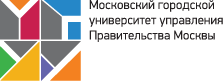 Государственное автономное образовательное учреждение высшего образования«Московский городской университет управления Правительства Москвы»ОТЧЕТПО III МЕЖВУЗОВСКОЙ СТУДЕНЧЕСКОЙ КОНФЕРЕНЦИИ«РОЛЬ ПРАВА В РЕГУЛИРОВАНИИОБЩЕСТВЕННЫХ ОТНОШЕНИЙ:ИСТОРИЯ, МЕЖДУНАРОДНЫЙ ОПЫТ, СОВРЕМЕННЫЕ ТЕНДЕНЦИИ»Содержательный, открытый и конструктивный диалог для обсуждения актуальных проблем, достижений и результатов исследования в области юриспруденции состоялся на III межвузовской студенческой конференции «Роль права в регулировании общественных отношений: история, международный опыт, современные тенденции», проходившей 16 декабря 2019 года на площадке Московского городского университета управления Правительства Москвы. Инициатором проведения и организатором мероприятия выступила кафедра юриспруденции Московского городского университета управления Правительства Москвы. В работе конференции приняли участие более 30 представителей из таких знаковых вузов как МГУ им. Ломоносова, Российского государственного университета правосудия, Университета прокуратуры Российской Федерации, Российского государственного социального университета, Государственного университета по землеустройству, Института права и управления, Всероссийского государственного института кинематографии С.А. Герасимова (ВГИК), Национального исследовательского технологического университета «МИСиС», Московского городского университета управления Правительства Москвы. С приветственным словом к участникам конференции обратилась заместитель заведующего кафедрой юриспруденции, кандидат юридических наук Бабаева Юлия Григорьевна, пожелавшая активной плодотворной работы участникам конференции и выразившая благодарность всем присутствующим. Она также отметила, что целью проведения конференции, безусловно, являлось стимулирование интереса студентов и магистрантов к изучению и исследованию актуальных проблем в области права. Повышение престижа и популяризация научных знаний и интеллектуально-творческой деятельности среди студентов. Выявление и поддержка творческих, талантливых студентов. Предоставление им возможности заявить о себе. Поощрение лучших достижений. Формирование предпосылок к социальной адаптации студентов, развитие у них коммуникативных навыков. Обмен опытом в интересах дальнейшего повышения уровня проектной и научной исследовательской деятельности. Пленарное заседание открыл Пашенцев Дмитрий Алексеевич, Почетный работник высшего профессионального образования Российской Федерации, профессор кафедры юриспруденции МГУУ Правительства Москвы, доктор юридических наук, профессор, с докладом на тему: «Российская правотворческая традиция в условиях современных вызовов». На пленарном заседании также выступили Тымчик Владимир Ильич, профессор кафедры юриспруденции МГУУ Правительства Москвы, доктор исторических наук, профессор, с докладом на тему: «Договорная практика обеспечения международной безопасности в 1930-ые годы и современность»; Бабаева Юлия Григорьевна, заместитель заведующего кафедрой юриспруденции МГУУ Правительства Москвы, кандидат юридических наук, с докладом на тему: «Уголовный закон как зеркало государственной политики»; Колодников Владимир Иванович, Советник при ректорате МГУУ Правительства Москвы с докладом на английском языке на тему: «International criminal Law and International Justice».Также прозвучали содержательные и интересные выступления студентов 2 и 4 курсов направления подготовки «Юриспруденция» МГУУ Правительства Москвы.Работа конференции проходила по 4 тематическим секциям.Первая секция «Историко-правовые аспекты развития российского права» - руководители секции: Пашенцев Дмитрий Алексеевич, Почетный работник высшего профессионального образования Российской Федерации, профессор кафедры юриспруденции МГУУ Правительства Москвы, доктор юридических наук; Бабаева Юлия Григорьевн, заместитель заведующего кафедрой юриспруденции МГУУ Правительства Москвы, кандидат юридических наук; Милованова Лада Вячеславовна доцент кафедры социально-гуманитарных дисциплин и истории права МГУУ Правительства Москвы, кандидат юридических наук, доцент.В ходе работы секции обсуждались вопросы возникновения становления и развития налоговой системы в России, правовые основы развития института прокуратуры, института мировых судей, института судебных приставов. Были проанализированы особенности уголовных наказаний по Уголовным кодексам РСФСР 1922 и 1926 годов. Активную дискуссию вызвало выступление на тему: «Зарождение государственной медицины в России».Вторая секция «Новеллы трудового права, гражданского права и процесса» -  руководители секции: Иванова Светлана Георгиевна, доцент кафедры юриспруденции МГУУ Правительства Москвы, кандидат юридических наук, доцент; Скуратовская Маргарита Михайловна, доцент кафедры юриспруденции МГУУ Правительства Москвы, кандидат юридических наук, доцент; Исраелян Валентин Борисович, доцент кафедры юриспруденции МГУУ Правительства Москвы, кандидат юридических наук, доцент; Чупрова Елена Викторовна, профессор кафедры гражданско-правовых дисциплин Университета прокуратуры Российской Федерации, кандидат юридических наук, доцент. В рамках работы секции, в докладах выступающих рассматривались особенности прокурорского надзора за исполнением законов о защите прав потребителей на объектах транспорта и транспортной инфраструктуры.  Оживленную дискуссию вызвали вопросы о цифровых правах, рассматриваемых в аспекте новых объектов гражданских прав, новации наследственного права и, конечно, особенности государственной регистрации недвижимости в условиях цифровизации.Третья секция «Россия в системе международных отношений» – руководители секции: Тымчик Владимир Ильич, профессор кафедры юриспруденции МГУУ Правительства Москвы, доктор исторических наук, профессор; Алборова Марианна Борисовна, доцент кафедры юриспруденции МГУУ Правительства Москвы, кандидат исторических наук, доцент.В ходе работы секции обсуждались вопросы реализации деятельности института уполномоченного по правам человека в городе Москве по вопросам детей-сирот и детей, оставшихся без попечения родителей; проблемы неопределенности международно-правового регулирования киберпространства в рамках международного права, а также собенности правового регулирования миграционных вопросов в Европейском Союзе.Четвертая секция «International criminal Law and International Justice» - проводилась на английском языке. Руководители секции: Косова Ирина Олеговна, доцент кафедры юриспруденции МГУУ Правительства Москвы, кандидат филологических наук, доцент; Меркурьева Наталья Юрьевна, старший преподаватель кафедры юриспруденции МГУУ Правительства Москвы, кандидат химических наук; Магдеева Альбина Рясимовна, доцент кафедры юриспруденции МГУУ Правительства Москвы, кандидат филологических наук, доцент; Рогинко Екатерина Владимировна, доцент кафедры юриспруденции МГУУ Правительства Москвы, кандидат педагогических наук.В рамках работы секции, в докладах выступающих рассматривались следующие актуальные проблемы: Comparative analysis of Criminal and Administrative Responsibilities in different countries; International Arms Trade: Regulations and the Black Market?; Smuggling of cultural values; Legal Regulation of Public-Private Partnership.Безусловно, для большинства студентов участие в конференции – это первый шаг в науку. Все из представленных работ были оригинальными исследованиями авторов, доклады затрагивали актуальные и важные проблемы особенностей как советского, так и современного российского права. Исследования содержали элементы новизны, были ориентированы на поисковое творчество, углубленное изучение рассматриваемого вопроса. Ценным явилось творчество, интеллектуальная продуктивность и, конечно, генерация новых идей. Завершилась работа конференции подведением итогов и вручением сертификатов каждому участнику конференции. По итогам работы III межвузовской студенческой конференции «Роль права в регулировании общественных отношений: история, международный опыт, современные тенденции» планируется издание сборника научных докладов и тезисов.Участники конференции отметили значимость проведенного научного форума, способствующего установлению диалога между юристами – учеными и практиками, объединению научного потенциала для решения актуальных проблем юридического образования. Всеми студентами и магистрантами без исключения, была отмечена важность и необходимость подобных встреч, так как работа именно в формате конференции позволила достичь основной цели, поставленной организаторами конференции, а именно - концентрации, систематизации и распространение научных, образовательных и воспитательных идей.